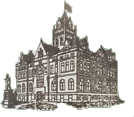 Norman County Board of CommissionersNotice of Special MeetingDecember 14, 2023 @ 10:30 a.m.The Board of Commissioners will hold a special meeting on December 14, 2023, at 10:30 a.m. in the County Commissioner Board Room following the regularly scheduled Social Services meeting for the purpose of approving the 2024 budget, setting the final levy for 2024 and County Assessor position discussion.16 3rd Ave EPO Box 266Ada MN 56510Phone:  218-784-5473Fax:  218-784-4531Web:  www.co.norman.mn.us